PETITS DIALOGUES niveau rft NOTRE DAMEtiens, regarde, le Notre Dame! quelle belle église! tu sais elle est très vieille, elle a été construite en 1163on entre? il faut faire la queue mais ça va vite quand mêmeà l’intérieur de la cathédrale il y a beaucoup de bougies et de belles fenêtres, les couleurs sont magnifiques, les fenêtres d’une église s’appellent vitraux, à Notre Dame il y a beaucoup de petites chapelles, chaque chapelle a le nom d’un saint, on peut voir des gens qui viennent se confesser icion trouve aussi des statues comme la statue de Jeanne d’Arcparfois il y a des messes à Notre Dameà l’extérieur il y a trois grandes entrées, ce sont les portails, au-dessus il y a la galerie des rois; pendant la révolution on croyait que c’était les rois de France et on a cassé toutes les statuesen 1831 Victor Hugo écrit son livre Notre Dame de Paris et ce livre va sauver la cathédrale de la destructionla grande fenêtre ronde s’appelle une rosacetitta vilken vacker byggnad!vad heter den?det är le Sacré Cœur, det är en kyrkaden är vit och rundär den gammal?den byggdes 1876, man börjar 1876 och man är färdig 1919ska vi gå in?ok, vi går indet är många ljus i kyrkan och det finns många små kapellvarje kapell har ett helgonutanför kyrkan finns det två kända statyer: en staty som visar Jeanne d’Arc och en annan staty som visar Charlemagnebakom kyrkan ligger en mycket gammal kyrka som heter Saint-Pierre de Montmartre, den är byggd 1143le Sacré Cœur ligger på en kulle, det är många trapporbakom Sacré Cœur ligger ett mycket känt torg som heter Place du Tertre, här finns det många konstnärer och fullt av kaféer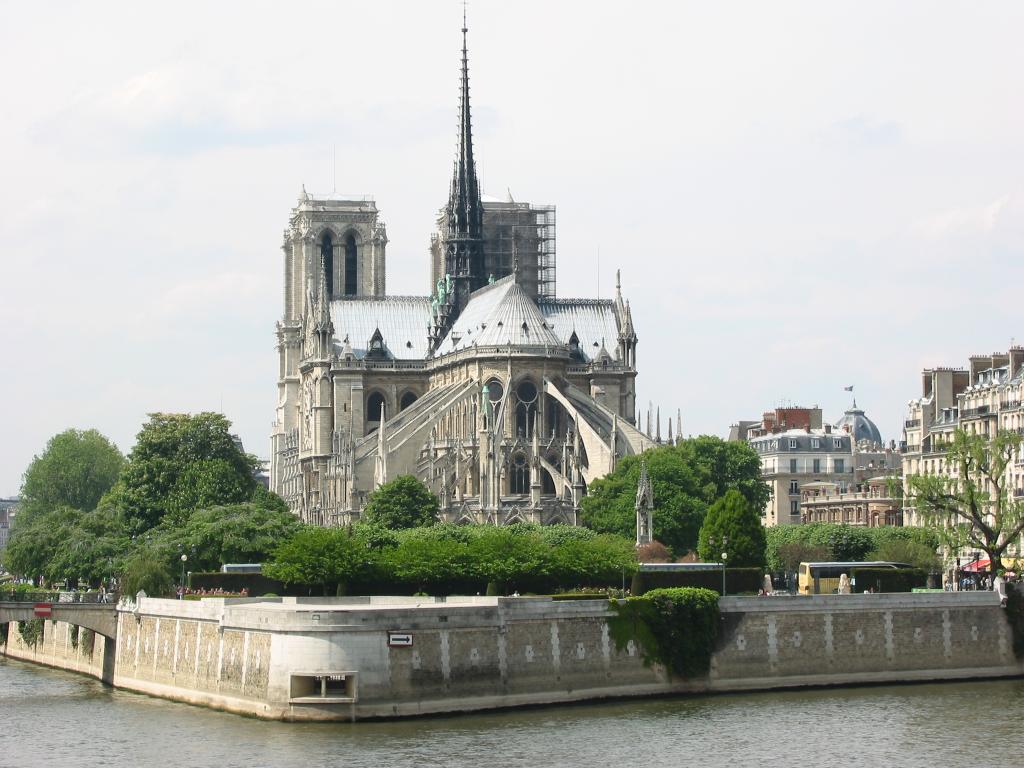 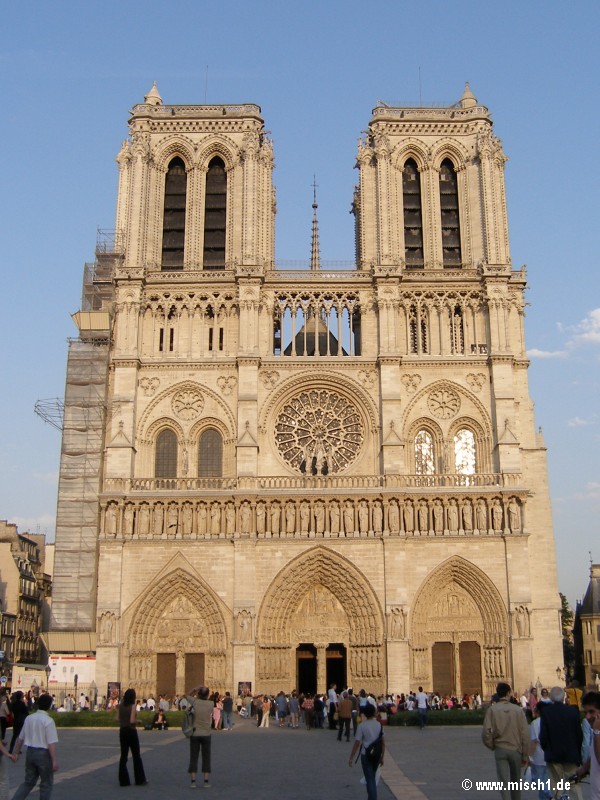 pleinpeintrederrièreterminéescalierautreentrerbâtimentsaintbougiesauverse confessercasserparfoisfaire la queue